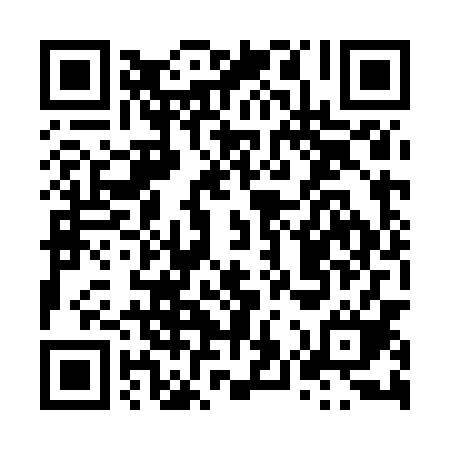 Ramadan times for Albesti-Muru, RomaniaMon 11 Mar 2024 - Wed 10 Apr 2024High Latitude Method: Angle Based RulePrayer Calculation Method: Muslim World LeagueAsar Calculation Method: HanafiPrayer times provided by https://www.salahtimes.comDateDayFajrSuhurSunriseDhuhrAsrIftarMaghribIsha11Mon4:574:576:3512:254:276:166:167:4812Tue4:554:556:3312:254:286:186:187:5013Wed4:534:536:3112:254:306:196:197:5114Thu4:514:516:2912:244:316:206:207:5215Fri4:494:496:2712:244:326:226:227:5416Sat4:474:476:2512:244:336:236:237:5517Sun4:454:456:2312:234:346:246:247:5718Mon4:434:436:2212:234:356:256:257:5819Tue4:414:416:2012:234:366:276:278:0020Wed4:394:396:1812:234:376:286:288:0121Thu4:374:376:1612:224:386:296:298:0222Fri4:354:356:1412:224:396:316:318:0423Sat4:334:336:1212:224:406:326:328:0524Sun4:314:316:1012:214:416:336:338:0725Mon4:294:296:0812:214:426:346:348:0826Tue4:274:276:0712:214:436:366:368:1027Wed4:244:246:0512:204:436:376:378:1128Thu4:224:226:0312:204:446:386:388:1329Fri4:204:206:0112:204:456:396:398:1430Sat4:184:185:5912:204:466:416:418:1631Sun5:165:166:571:195:477:427:429:171Mon5:145:146:551:195:487:437:439:192Tue5:115:116:531:195:497:457:459:203Wed5:095:096:521:185:507:467:469:224Thu5:075:076:501:185:517:477:479:245Fri5:055:056:481:185:527:487:489:256Sat5:035:036:461:175:527:507:509:277Sun5:005:006:441:175:537:517:519:288Mon4:584:586:421:175:547:527:529:309Tue4:564:566:411:175:557:537:539:3210Wed4:544:546:391:165:567:557:559:33